CENTRO DE CIÊNCIAS SOCIAIS APLICADAS - CCSAPROGRAMA DE PÓS-GRADUAÇÃO EM CONTABILIDADE – PPGC            EDITAL Nº 013/2021-PPGCAbertura de inscrição para seleção de candidatos às bolsas destinadas ao PPGC.Considerando o disposto na Portaria CAPES nº 76/2010, de 14 de abril de 2010, que aprova o novo Regulamento do Programa de Demanda Social – DS;Considerando a Portaria Conjunta da CAPES e CNPq nº 001, de julho de 2010;Considerando a Resolução nº 078/2016 - CEPE, de 02 de junho de 2016, que aprovou as Normas Gerais para os Programas de Pós-graduação stricto sensu da Unioeste;Considerando as Resoluções 051/2017-CEPE de 16 de março de 2017 e 050/2017- CEPE, de 16 de março de 2017, que aprovaram, respectivamente, o Projeto Pedagógico e o Regulamento deste Programa;O Coordenador do Programa de Pós-Graduação stricto sensu em Contabilidade PPGC – nível de Mestrado da Universidade Estadual do Oeste do Paraná – UNIOESTE – Campus de Cascavel, no uso de suas atribuições estatutárias e regimentais.TORNA PÚBLICO:A abertura de inscrição para seleção de candidatos às bolsas destinadas ao PPGC, Contabilidade.DA INSCRIÇÃO A inscrição deverá ser realizada por meio do envio dos documentos digitalizados ao e-mail da secretaria do PPGC: (cascavel.ppgc@unioeste.br), até às 23h59min do dia 24 de maio de 2021. A documentação original também deve ser entregue em envelope lacrado no Protocolo da Reitoria e endereçado ao Mestrado de Contabilidade do campus de Cascavel, ou postada via SEDEX, até o dia 24 de maio de 2021, para o endereço: UNIOESTE Universidade Estadual do Oeste do Paraná Programa de Pós-Graduação em Contabilidade – Mestrado Secretaria do PPGC – sala 85 – 3º piso Rua Universitária 2069, Jardim Universitário, Caixa Postal – 711 CEP 85819-110 Cascavel, PR.Para realizar a inscrição, o candidato deve providenciar a seguinte documentação:Requerimento de inscrição preenchido em formulário específico (disponível na página do PPGC, link: Candidatos/bolsa);Cópia impressa do Currículo Lattes;Termo de compromisso, com assinatura reconhecida em cartório, indicando a dedicação exclusiva das atividades estabelecidas pela FA/CAPES ao PPGC (disponível na página do PPGC, link: Candidatos/bolsa);Anexo II – Formulário de cadastro de bolsista no país (disponível na página do PPGC, link: Candidatos/bolsa);Cópia do RG e CPF;Cópia do histórico escolar, Diploma ou certificado de Conclusão de Curso de Graduação;A análise de classificação dos candidatos terá como base a documentação entregue no ato da inscrição. Não serão aceitos documentos após o período de inscrição, somente as vias originais enviadas pelo malote ou correio. Poderão se candidatar todos os alunos regularmente matriculados ingressantes no ano letivo de 2020 e 2021 não bolsistas do Mestrado sem vínculo empregatício. Quando possuir vínculo empregatício, estar liberado das atividades profissionais e sem percepção de vencimentos.São requisitos para manutenção e renovação de Bolsa de Estudo: a) Dedicação as atividades do Programa de Pós-Graduação;b) Comprovação desempenho acadêmico de acordo com as normas definidas no Regulamento do PPGC da CAPES e outras agências de fomento;c) Ser classificado no processo seletivo de bolsa, nos termos do   Edital;d) realizar estágio de docência;e) Participar de 2 bancas de qualificação e 2 bancas de defesa no        PPGC;f) Participar de no mínimo 2 eventos durante o Mestrado, obrigatório a submissão de pelo menos 1 artigo (CINGEN/COBRAGEN) por ano ou em um evento promovido pelo CCSA-CASCAVEL-UNIOESTE, e 1 artigo em Evento externo durante o Mestrado;g) Submeter durante a vigência da bolsa um artigo para 1 periódico Qualis/CAPES, acima de B2;h) Certificado de 08 horas em atividade sócios culturais e/ou técnicas para comunidade;i) Participar da organização das atividades realizadas pelo Programa quando convocado pelo Coordenador;j) O bolsista deverá cumprir carga horária presencial de 20h semanais, enquanto perdurar o estado de pandemia, as atividades poderão ser remotas e síncronas. k) Entregar Relatório semestral de atividades.                  A reprovação em qualquer disciplina, por conceito ou frequência insuficiente, determina o cancelamento da bolsa de estudos.Preferencialmente o(a) bolsista deverá concluir a defesa da dissertação no prazo máximo de 24 meses.DO PROCESSO DE SELEÇÃO A Comissão de bolsas do PPGC se reunirá no dia 27 de maio de 2021, para o processo de seleção, que consistirá na análise dos resultados das etapas do processo seletivo dos mestrandos das Turmas 2020 e 2021.  O resultado será obtido a partir da média aritmética entre três valores atribuídos (análise do Currículo Lattes, pré-projeto de pesquisa e Arguição do Pré-projeto de Pesquisa e defesa do Currículo lattes) submetido no processo seletivo, bem como do aval do orientador.O resultado final será divulgado até às 18 horas do dia 28 de maio de 2021.DO RESULTADOSerão classificados todos os candidatos inscritos que atendam às exigências deste Edital e da legislação em vigor e contemplados aqueles que obtiverem as maiores médias, até o limite das bolsas que serão disponibilizadas pelas agências de fomento para o PPGC.Em caso de empate receberá a bolsa o aluno com maior produção cientifica.DA CONTEMPLAÇÃOSerão contemplados os candidatos que atendam às exigências deste Edital e da legislação em vigor da Unioeste/PPGC, das agências de fomento, e disponibilidade de bolsas a serem destinadas ao PPGC, e conforme ordem decrescente de classificação.A concessão da bolsa será de até 12 meses, podendo ser prorrogada por mais 12 meses, ou cancelada, se o/a bolsista não cumprir com as determinações estabelecidas nas normas e legislações de concessão de bolsas em vigor da Unioeste/PPGC, das agências de fomento. O bolsista aprovado deverá aceitar os termos da Resolução nº 052/2020-CEPE, que determina que as atividades presenciais poderão ser substituídas por atividades remotas síncronas enquanto durar a pandemia da Covid 19.Publique-se.                         Cascavel, 11 de maio de 2021.Professor Dr. Leandro Augusto ToigoCoordenador do Programa de Pós-Graduação Mestrado em Contabilidade - PPGC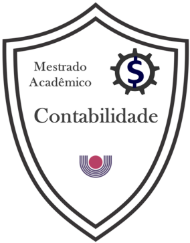 